       UNIVERSIDAD AUTÓNOMA DE NAYARIT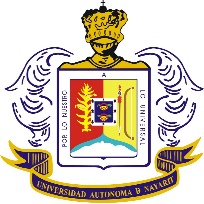                SECRETARÍA DE EXTENSIÓN Y VINCULACIÓNDIRECCIÓN DE VINCULACIÓN ACADÉMICAFICHA DE REGISTRO DE OPTATIVA RUBRO IIINombre del eventoTipo de evento(   ) Curso(   ) Diplomado(   ) Diplomado(   ) Diplomado(   ) Actividad artística(   ) Actividad artísticaTipo de evento(  ) Taller(   ) Evento cultural(   ) Evento cultural(   ) Evento cultural(   ) Actividad deportiva(   ) Actividad deportivaOrganizado por: Dirigido a:Duración Horas presencialesHoras no presencialesHoras no presencialesTotal de horasTotal de horasCréditosDuración Lugar del eventoNo. de Espacios disponiblesNo. de Espacios disponiblesHorario Fecha de inicio Fecha de término Coordinador del eventoFacilitador / ponenteNombre y Firma del Coordinador del Evento Nombre y Firma del Coordinador del Evento Nombre y Firma del Coordinador del Evento Nombre y firma del Director de la Unidad Académica/Coordinador de áreaNombre y firma del Director de la Unidad Académica/Coordinador de áreaNombre y firma del Director de la Unidad Académica/Coordinador de áreaNombre y firma del Director de la Unidad Académica/Coordinador de áreaREGISTRANTEAUTORIZÓNombreNombreFirmaFirmaFecha de registro: No. de folio: 